Załącznik do zarządzenia nr 0050.11.2023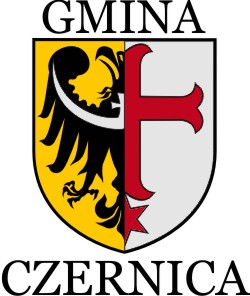 Wójta Gminy Czernica z dnia 31 stycznia 2023r.   WÓJT  GMINY  CZERNICA                                                                                     Podaje do publicznej wiadomościWYKAZ NIERUCHOMOŚCI GRUNTOWEJ PRZEZNACZONEJ DO SPRZEDAŻY W TRYBIE BEZPRZETARGOWYMWykaz ogłasza się na okres 21 dni od 1 lutego 2023 r. do 22 lutego 2023 r.Położenie nieruchomości 
z oznaczeniem Księgi WieczystejOznaczenie nieruchomościwg danych ewidencyjnych gruntówPowierzchnia nieruchomości w haOpis nieruchomościOpis nieruchomościPrzeznaczenie nieruchomościForma zbyciaCena wywoławcza nieruchomości w złotych1.2.3.4.4.5.6.7.Dobrzykowice,gm. CzernicaKW WR1O/00051038/1obręb Dobrzykowicedz. 421/10,0342 hanieruchomość niezabudowana, nieogrodzona, porośnięta trawąnieruchomość niezabudowana, nieogrodzona, porośnięta trawąE/1– teren urządzeń elektroenergetycznychsprzedaż w trybie bezprzetargowym na cel realizacji inwestycji celu publicznego 57 275,00
 + VAT 23%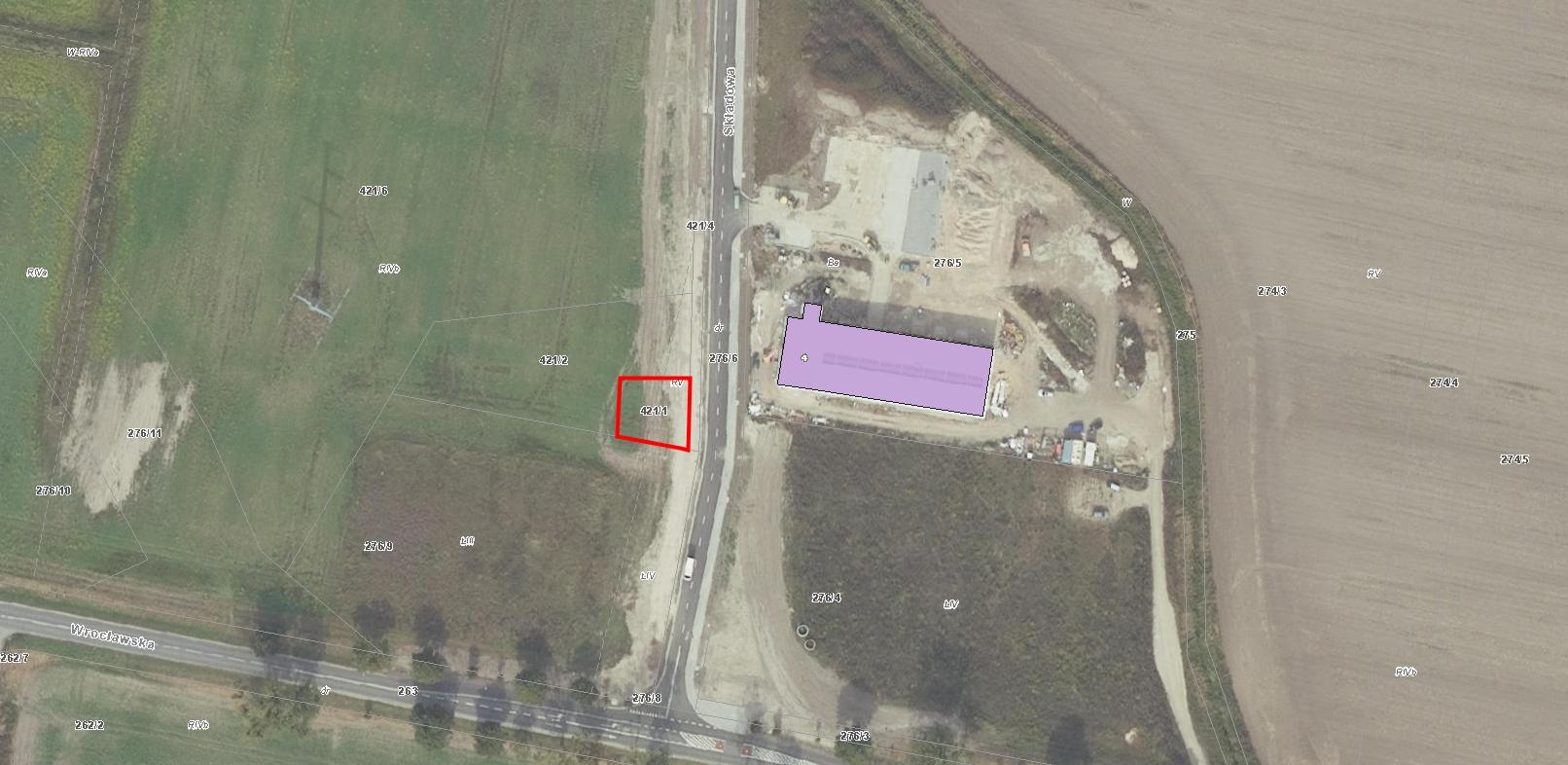 W księdze wieczystej WR1O/00051038/1 w dziale I-O widnieją wzmianki które nie dotyczą przedmiotu sprzedaży. Wpisane w dziale III -  roszczenia oraz ostrzeżenie nie są związane z działka 421/1 obręb Dobrzykowice. Nieruchomość przeznaczona do sprzedaży  o powierzchni 342 m2 ma kształt regularny, zbliżony do prostokąta. Teren działki jest płaski, nieogrodzony. Działka posada bezpośredni dostęp do drogi publicznej tj ul. Składowej. W najbliższym sąsiedztwie – w drodze, znajduje się sieć wodociągowa oraz elektroenergetyczna. Sąsiedztwo nieruchomości stanowi zabudowa usługowa, częściowo tereny niezabudowane przeznaczone pod zabudowę usługowo-przemysłową. 
Dla terenu nieruchomości obowiązuje miejscowy plan zagospodarowania przestrzennego. Działka leży w przeważają części na terenie oznaczonym w planie symbolem E/1, dla którego przeznaczenie podstawowe to tereny urządzeń elektroenergetycznych.Sprzedaż w trybie bezprzetargowym na podstawie art. 37 ust. 3 ustawy o gospodarce nieruchomościami, na rzecz podmiotu realizującego inwestycje elektro-energetyczne, które zgodnie z art. 6 ust.2 ustawy o gospodarce nieruchomościami stanowią inwestycję celu publicznego.Termin złożenie wniosku przez osoby, którym przysługuje pierwszeństwo na podstawie w art. 34 ust. 1 pkt. 1 i 2 ustawy z dnia 21 sierpnia 1997 r. o gospodarce nieruchomościami ( Dz. U. z 2021 r. poz. 1899 ze zm. ) upływa 10 marca 2023 r. Szczegółowe informacje można otrzymać w Referacie Mienia i Transportu Publicznego Urzędu Gminy Czernica, ul. Szkolna 1, 55-002 Dobrzykowice, 
tel. 789 059 460.W księdze wieczystej WR1O/00051038/1 w dziale I-O widnieją wzmianki które nie dotyczą przedmiotu sprzedaży. Wpisane w dziale III -  roszczenia oraz ostrzeżenie nie są związane z działka 421/1 obręb Dobrzykowice. Nieruchomość przeznaczona do sprzedaży  o powierzchni 342 m2 ma kształt regularny, zbliżony do prostokąta. Teren działki jest płaski, nieogrodzony. Działka posada bezpośredni dostęp do drogi publicznej tj ul. Składowej. W najbliższym sąsiedztwie – w drodze, znajduje się sieć wodociągowa oraz elektroenergetyczna. Sąsiedztwo nieruchomości stanowi zabudowa usługowa, częściowo tereny niezabudowane przeznaczone pod zabudowę usługowo-przemysłową. 
Dla terenu nieruchomości obowiązuje miejscowy plan zagospodarowania przestrzennego. Działka leży w przeważają części na terenie oznaczonym w planie symbolem E/1, dla którego przeznaczenie podstawowe to tereny urządzeń elektroenergetycznych.Sprzedaż w trybie bezprzetargowym na podstawie art. 37 ust. 3 ustawy o gospodarce nieruchomościami, na rzecz podmiotu realizującego inwestycje elektro-energetyczne, które zgodnie z art. 6 ust.2 ustawy o gospodarce nieruchomościami stanowią inwestycję celu publicznego.Termin złożenie wniosku przez osoby, którym przysługuje pierwszeństwo na podstawie w art. 34 ust. 1 pkt. 1 i 2 ustawy z dnia 21 sierpnia 1997 r. o gospodarce nieruchomościami ( Dz. U. z 2021 r. poz. 1899 ze zm. ) upływa 10 marca 2023 r. Szczegółowe informacje można otrzymać w Referacie Mienia i Transportu Publicznego Urzędu Gminy Czernica, ul. Szkolna 1, 55-002 Dobrzykowice, 
tel. 789 059 460.W księdze wieczystej WR1O/00051038/1 w dziale I-O widnieją wzmianki które nie dotyczą przedmiotu sprzedaży. Wpisane w dziale III -  roszczenia oraz ostrzeżenie nie są związane z działka 421/1 obręb Dobrzykowice. Nieruchomość przeznaczona do sprzedaży  o powierzchni 342 m2 ma kształt regularny, zbliżony do prostokąta. Teren działki jest płaski, nieogrodzony. Działka posada bezpośredni dostęp do drogi publicznej tj ul. Składowej. W najbliższym sąsiedztwie – w drodze, znajduje się sieć wodociągowa oraz elektroenergetyczna. Sąsiedztwo nieruchomości stanowi zabudowa usługowa, częściowo tereny niezabudowane przeznaczone pod zabudowę usługowo-przemysłową. 
Dla terenu nieruchomości obowiązuje miejscowy plan zagospodarowania przestrzennego. Działka leży w przeważają części na terenie oznaczonym w planie symbolem E/1, dla którego przeznaczenie podstawowe to tereny urządzeń elektroenergetycznych.Sprzedaż w trybie bezprzetargowym na podstawie art. 37 ust. 3 ustawy o gospodarce nieruchomościami, na rzecz podmiotu realizującego inwestycje elektro-energetyczne, które zgodnie z art. 6 ust.2 ustawy o gospodarce nieruchomościami stanowią inwestycję celu publicznego.Termin złożenie wniosku przez osoby, którym przysługuje pierwszeństwo na podstawie w art. 34 ust. 1 pkt. 1 i 2 ustawy z dnia 21 sierpnia 1997 r. o gospodarce nieruchomościami ( Dz. U. z 2021 r. poz. 1899 ze zm. ) upływa 10 marca 2023 r. Szczegółowe informacje można otrzymać w Referacie Mienia i Transportu Publicznego Urzędu Gminy Czernica, ul. Szkolna 1, 55-002 Dobrzykowice, 
tel. 789 059 460.W księdze wieczystej WR1O/00051038/1 w dziale I-O widnieją wzmianki które nie dotyczą przedmiotu sprzedaży. Wpisane w dziale III -  roszczenia oraz ostrzeżenie nie są związane z działka 421/1 obręb Dobrzykowice. Nieruchomość przeznaczona do sprzedaży  o powierzchni 342 m2 ma kształt regularny, zbliżony do prostokąta. Teren działki jest płaski, nieogrodzony. Działka posada bezpośredni dostęp do drogi publicznej tj ul. Składowej. W najbliższym sąsiedztwie – w drodze, znajduje się sieć wodociągowa oraz elektroenergetyczna. Sąsiedztwo nieruchomości stanowi zabudowa usługowa, częściowo tereny niezabudowane przeznaczone pod zabudowę usługowo-przemysłową. 
Dla terenu nieruchomości obowiązuje miejscowy plan zagospodarowania przestrzennego. Działka leży w przeważają części na terenie oznaczonym w planie symbolem E/1, dla którego przeznaczenie podstawowe to tereny urządzeń elektroenergetycznych.Sprzedaż w trybie bezprzetargowym na podstawie art. 37 ust. 3 ustawy o gospodarce nieruchomościami, na rzecz podmiotu realizującego inwestycje elektro-energetyczne, które zgodnie z art. 6 ust.2 ustawy o gospodarce nieruchomościami stanowią inwestycję celu publicznego.Termin złożenie wniosku przez osoby, którym przysługuje pierwszeństwo na podstawie w art. 34 ust. 1 pkt. 1 i 2 ustawy z dnia 21 sierpnia 1997 r. o gospodarce nieruchomościami ( Dz. U. z 2021 r. poz. 1899 ze zm. ) upływa 10 marca 2023 r. Szczegółowe informacje można otrzymać w Referacie Mienia i Transportu Publicznego Urzędu Gminy Czernica, ul. Szkolna 1, 55-002 Dobrzykowice, 
tel. 789 059 460.